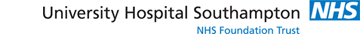 Patient details:Referral details:Clinical information: Clinical neurophysiology referral for EEGDepartment of Clinical NeurophysiologyUniversity Hospital NHS TrustTremona RoadSouthamptonHampshireSO16 6YDTel: 023 8120 6785Email: uhs.neurophysiology@nhs.netHospital no.NHS no.SurnameForenamesPrevious SurnameTitleDate of BirthSexMale   Female AddressPost codeHome tel. no.AddressPost codeWork tel. no.AddressPost codeMobile tel. no.Named Consultant/GPDate of referralDate of referralGP Practice/ DepartmentPatient TypeOut Patient       In Patient    WardWardWardWardTest requiredRoutine                  Sleep-deprived                      Ambulatory Ambulatory Length of time since symptoms beganDescription of events (seizure semiology and frequency)Family historyPast history of head injury? If yes please give detailsYes       No Relevant results from other tests                   MRI /CT scan                   CSF studies etcProvisional diagnosisMobilityAmbulant    Chair    Bed Medication: Relevant PMH: